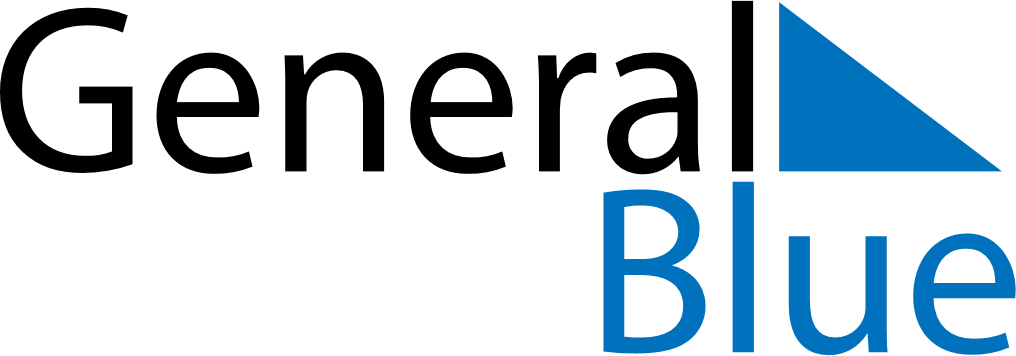 April 1699April 1699April 1699April 1699April 1699SundayMondayTuesdayWednesdayThursdayFridaySaturday123456789101112131415161718192021222324252627282930